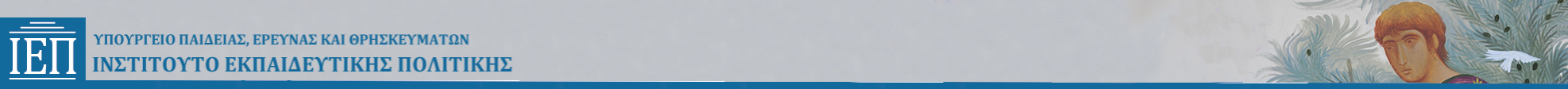 ΕΡΓΑΣΤΗΡΙΟ  ΣΧΕΔΙΟ ΕΠΙΜΟΡΦΩΤΙΚΗΣ ΕΡΓΑΣΙΑΣΘέμα ΕργαστηρίουΘέμα Εργαστηρίου Τεχνικές Διδασκαλίας με βάση την Τέχνη και το Εκπαιδευτικό δράμα Τεχνικές Διδασκαλίας με βάση την Τέχνη και το Εκπαιδευτικό δράμαΔιάρκειαΔιάρκειαΔύο επιμορφωτικές ώρες (120΄).Δύο επιμορφωτικές ώρες (120΄).ΣύντομηπεριγραφήΣύντομηπεριγραφήΣτο εργαστήριο αυτό, οι συμμετέχοντες θα προσεγγίσουν με βιωματικό τρόπο μοτίβα του Artful Thinking και τεχνικές του Εκπαιδευτικού δράματος που προτείνονται από το νέο ΠΣ. Οι τεχνικές θα ενταχθούν στο πλαίσιο Θεματικών Ενοτήτων του νέου ΠΣ, σε σχέση πάντα με τα προσδοκώμενα μαθησιακά αποτελέσματα των ΘΕ. Σκοπός  του εργαστηρίου είναι οι συμμετέχοντες να αναγνωρίσουν τα βασικά χαρακτηριστικά του Artful Thinking καθώς και του Εκπαιδευτικού δράματος και να κατανοήσουν τη συμβολή τους στη βιωματική διερεύνηση θεμάτων που εμπεριέχονται στις ΘΕ του νέου ΠΣ. Στο εργαστήριο αυτό, οι συμμετέχοντες θα προσεγγίσουν με βιωματικό τρόπο μοτίβα του Artful Thinking και τεχνικές του Εκπαιδευτικού δράματος που προτείνονται από το νέο ΠΣ. Οι τεχνικές θα ενταχθούν στο πλαίσιο Θεματικών Ενοτήτων του νέου ΠΣ, σε σχέση πάντα με τα προσδοκώμενα μαθησιακά αποτελέσματα των ΘΕ. Σκοπός  του εργαστηρίου είναι οι συμμετέχοντες να αναγνωρίσουν τα βασικά χαρακτηριστικά του Artful Thinking καθώς και του Εκπαιδευτικού δράματος και να κατανοήσουν τη συμβολή τους στη βιωματική διερεύνηση θεμάτων που εμπεριέχονται στις ΘΕ του νέου ΠΣ. ΣτόχοιΣτόχοιΟι συμμετέχοντες:να εξοικειωθούν  με τεχνικές του Artful Thinking καθώς και με βιωματικές τεχνικές του Εκπαιδευτικού δράματος όπως αυτές ορίζονται στο νέο ΠΣνα κατανοήσουν πώς υπηρετούν οι παραπάνω εκπαιδευτικές τεχνικές τα προσδοκώμενα αποτελέσματα των Θεματικών Ενοτήτων του νέου ΠΣ. Οι συμμετέχοντες:να εξοικειωθούν  με τεχνικές του Artful Thinking καθώς και με βιωματικές τεχνικές του Εκπαιδευτικού δράματος όπως αυτές ορίζονται στο νέο ΠΣνα κατανοήσουν πώς υπηρετούν οι παραπάνω εκπαιδευτικές τεχνικές τα προσδοκώμενα αποτελέσματα των Θεματικών Ενοτήτων του νέου ΠΣ. ΕπάρκειεςΕπάρκειεςΟι συμμετέχοντες μετά το τέλος επαρκώς:να είναι σε θέση να επιλέγουν τις κατάλληλες τεχνικές ανάλογα με τα προσδοκώμενα αποτελέσματα της κάθε Θεματικής Ενότητας του νέου ΠΣ.να εφαρμόζουν  τις τεχνικές στο σχεδιασμό των Θεματικών Ενοτήτων του νέου ΠΣ καθώς και στη γενικότερη διδακτική τους πρακτική.  Οι συμμετέχοντες μετά το τέλος επαρκώς:να είναι σε θέση να επιλέγουν τις κατάλληλες τεχνικές ανάλογα με τα προσδοκώμενα αποτελέσματα της κάθε Θεματικής Ενότητας του νέου ΠΣ.να εφαρμόζουν  τις τεχνικές στο σχεδιασμό των Θεματικών Ενοτήτων του νέου ΠΣ καθώς και στη γενικότερη διδακτική τους πρακτική.  ΥλικάΥλικάΠαρουσίαση ppt.  Χαρτάκια τύπου Post it. Κάρτες με έργα τέχνης. Χαρτοπίνακας. Φύλλα παρατήρησης.Παρουσίαση ppt.  Χαρτάκια τύπου Post it. Κάρτες με έργα τέχνης. Χαρτοπίνακας. Φύλλα παρατήρησης.ΒήμαΧρόνοςΠεριγραφήΣχόλια 110΄Εισαγωγικά:  Δημιουργία ομάδας  εθελοντών που θα εφαρμόσουν  με βιωματικό τρόπο Εκπαιδευτικές Τεχνικές. Οι υπόλοιποι επιμορφούμενοι θα είναι σε ρόλο παρατηρητή.Γνωριμία της ομάδας με βιωματική τεχνική. Ακολουθεί το συμβόλαιο με τους στόχους του εργαστηρίου, τόσο με την ομάδα των εθελοντών όσο και με την ομάδα των παρατηρητών.Για να λειτουργήσει το εργαστήριο σε περιορισμένο χρόνο και  με  βιωματικό τρόπο  είναι απαραίτητο  η ομάδα να είναι ολιγομελής. Γι’ αυτό, θα δημιουργηθεί μια ομάδα 16 εθελοντών. Είναι απαραίτητο  να προηγηθεί της βιωματικής εργασίας γνωριμία των μελών της εθελοντικής αυτής ομάδας.Οι συμμετέχοντες θα γνωρίσουν το σκοπό του εργαστηρίου και θα  εμψυχωθούν στην ενεργητική συμμετοχή τους κατά την εφαρμογή των εκπαιδευτικών τεχνικών. Οι παρατηρητές συμπληρώνουν φύλλο παρατήρησης  για κάθε διδακτικό βήμα.230΄Με βάση ένα έργο τέχνης, οι συμμετέχοντες θα ασκηθούν στα μοτίβα του Artful Thinking: «τι βλέπεις – τι σκέφτεσαι – τι σε κάνει να αναρωτιέσαι;» -  «τι τίτλο θα βάζατε στο έργο;» -   «αν το έργο που βλέπεται είναι το μέσον μιας ιστορίας, τι προηγήθηκε – τι ακολουθεί;»Αναστοχασμός – συζήτηση.Θεωρητική παρουσίαση του Artful Thinking. (ppt, διαφάνειες 2 - 19)Οι συμμετέχοντες εξοικειώνονται με τα μοτίβα του Artful Thinking και κατανοούν το πώς, το πότε και για ποιο σκοπό επιλέγεται το κάθε μοτίβο να στηρίξει το σχεδιασμό μιας ΘΕ του νέου ΠΣ. Οι συμμετέχοντες χρειάζεται να κατανοήσουν τη σύνδεση των μοτίβων με τα συγκεκριμένα προσδοκώμενα  καθώς και με  τα αντίστοιχα θέματα των ΘΕ. Θα χρησιμοποιηθεί ως παράδειγμα η ΘΕ 4 της β’ γυμνασίου από το νέο ΠΣ.  30΄Με βάση την παραβολή του Καλού Σαμαρείτη και την ιστορία του επισκόπου Ακάκιου (περιστατικό  που αφηγείται ο ιστορικός της Εκκλησίας Σωκράτης, PG 67, 781 B – 784 A), οι συμμετέχοντες θα ασκηθούν σε δυο τεχνικές του Εκπαιδευτικού Δράματος (ανακριτική καρέκλα  - κύκλος συνείδησης).Αναστοχασμός – συζήτηση Θεωρητική παρουσίαση του Εκπαιδευτικού Δράματος. (ppt, διαφάνειες 20 - 30)Οι συμμετέχοντες εξοικειώνονται με τεχνικές του Εκπαιδευτικού δράματος και κατανοούν τη σημασία και τα χαρακτηριστικά του. Επίσης, έμφαση χρειάζεται να δοθεί στο ρόλο του αναστοχασμού καθώς συμβάλλει ουσιαστικά στην συναισθηματική απόσταση από το βίωμα και στη βαθύτερη γνώση του θέματος που διερευνάται.  Οι συμμετέχοντες χρειάζεται να κατανοήσουν τη σύνδεση των τεχνικών με τα συγκεκριμένα προσδοκώμενα  καθώς και με  τα αντίστοιχα θέματα των ΘΕ.Θα χρησιμοποιηθεί ως παράδειγμα η ΘΕ 4 της β’ γυμνασίου από το νέο ΠΣ.  320΄Με βάση την παραβολή του Σπλαχνικού πατέρα και με τη συμβολή της τέχνης, οι συμμετέχοντες θα ασκηθούν στην τεχνική του Εκπαιδευτικού δράματος «προσωπικό ημερολόγιο» και στο μοτίβο του Artful Thinking 10Χ2Αναστοχασμός – συζήτηση (ppt, διαφάνειες 31 – 34) Δίνεται η ευκαιρία στους συμμετέχοντες να εξοικειωθούν στο συνδυασμό τεχνικών Εκπαιδευτικού δράματος  και  Artful Thinking στη διερεύνηση ενός θέματος.Οι συμμετέχοντες κατανοούν ότι, με τις δύο παραπάνω τεχνικές,  με ευκολία και με δημιουργικό τρόπο, έχουμε παραγωγή κειμένου από τους μαθητές.Επίσης, κατανοούν ότι  οι παραπάνω τεχνικές μπορούν να αξιοποιούνται και στην αξιολόγηση.Θα χρησιμοποιηθεί ως παράδειγμα η ΘΕ 2 της β’ γυμνασίου από το νέο ΠΣ. 420΄Με βάση την ιστορία του Ζακχαίου και με τη συμβολή της τέχνης, οι συμμετέχοντες θα ασκηθούν στο μοτίβο του Artful Thinking: «αντιλαμβάνομαι – γνωρίζω – φροντίζω» Αναστοχασμός - συζήτηση(ppt, διαφάνειες 35 - 40)Η εξοικείωση με το μοτίβο «αντιλαμβάνομαι – γνωρίζω – φροντίζω»  θα δώσει στους συμμετέχοντες ένα ακόμη εργαλείο μέσω του οποίου προσεγγίζονται οι  διαφορετικές οπτικές θέασης ενός θέματος ή μιας κατάστασης. Θα χρησιμοποιηθεί ως παράδειγμα η ΘΕ 2 της β’ γυμνασίου από το νέο ΠΣ.ΑξιολόγησηΑξιολόγησηΣτο τελευταίο 10λεπτο θα γίνει συζήτηση με βάση ερωτήματα που θα θέσει η ομάδα. Η αξιολόγηση του εργαστηρίου θα γίνει  από τους συμμετέχοντες με την  τεχνική: «καταθέτω με μια λέξη  ό,τι βίωσα στο εργαστήριο», καθώς και μέσω του φύλλου παρατήρησης της ευρύτερης ομάδας των παρατηρητών.Στο τελευταίο 10λεπτο θα γίνει συζήτηση με βάση ερωτήματα που θα θέσει η ομάδα. Η αξιολόγηση του εργαστηρίου θα γίνει  από τους συμμετέχοντες με την  τεχνική: «καταθέτω με μια λέξη  ό,τι βίωσα στο εργαστήριο», καθώς και μέσω του φύλλου παρατήρησης της ευρύτερης ομάδας των παρατηρητών.